Tarte de Linz   (Recette de Matthias DREXEL)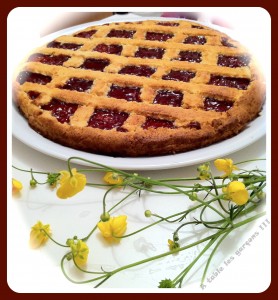 Pour la pâte brisée :400g de farine250g de beurre dur1 œuf entier200g de noix hachées (ou amande moulu)125g de sucre en poudre1 pincée de sel1 cuillère à soupe de cannelle1 cuillère à café de cacao amer (facultatif)1 pincée de clou de girofle moulu1 cuillère à soupe de cognac (facultatif)Pour la garniture :1 pot de confiture de framboise Instructions :Sur une plaque de cuisson (recouverte de papier sulfurisé), étaler  la moitié de la pâte sur 2-3 mm d’épaisseurDécouper la pâte à l’aide d’un cerclage métallique d’environ 30 cm de diamètreGarnir de confiture de framboise sur une épaisseur d’environ 8 mm au milieu et en veillant à laisser 2-3 cm autour des bords sans confitureEtaler l’autre moitié de pâte et réaliser des bandes dentelées d’environ 1cm de large à la longueur du fond de tarteDisposer les bandes en croisillons (losanges) sur la tarte et les presser à chaque extrémitéRéaliser un boudin avec le reste de la pâte et le coller tout autour de la tarte en mouillant légèrement Dorer à l’œufCUISSON :  20 mn à 190-200°C - position au 1/3 du fourpuis 20 mn à 170-180°C - position à la ½ du fourBONNE DEGUSTATION !